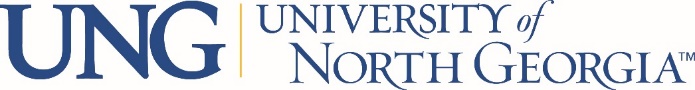 Graduate Assistant  POSITION INFORMATIONPOSITION REQUISITES GENERAL SUMMARYDUTIES & RESPONSIBILITIES
 REQUIRED JOB SPECIFICATIONSSCOPEBENCHMARKINGAccessibility StatementIf you need this form in an additional format; please reach out to Michael McLeod, or call 678-717-2232.Job TitleIncumbentPosition #Job Code909X00BCAT909XDepartmentFLSA StatusNon-ExemptFLSA TypeN/ALog #FTEPay Grade000DateUniform Required (Y/N)NSubject to Random Drug Testing? (Y/N)Subject to Random Drug Testing? (Y/N)NTelework Eligible? (Y/N)Telework Eligible? (Y/N)NCredit Check Required (Y/N)NOffsite/Off-Hours Communication and/or Data Access Required? (Y/N)Offsite/Off-Hours Communication and/or Data Access Required? (Y/N)Offsite/Off-Hours Communication and/or Data Access Required? (Y/N)Offsite/Off-Hours Communication and/or Data Access Required? (Y/N)Offsite/Off-Hours Communication and/or Data Access Required? (Y/N)NP-Card Holder (Y/N)NAccount StringPos of Trust? (Y/N)YTuition Waiver (Y/N)NHourly Rate:#Activity, Responsibility, or Duty (7 lines max, but <7 is ok; each line must be no less than 5%)% TimeEssential Function?123456EDUCATION REQUIREMENTEXPERIENCE REQUIREMENTCERTIFICATIONS/LICENSESKNOWLEDGE, SKILLS, ABILITIESADDITIONAL REQUIREMENTSTIME SPENT MOVING %TIME SPENT STANDING %TIME SPENT SITTING %IMMEDIATE SUPERVISOREXTENT OF SUPERVISION RECEIVEDEXTENT OF SUPERVISION RECEIVEDBUDGETARY RESPONSIBILITYNoneNoneNoneNoneNone# of FT EMPLOYEES SUPERVISED0Home Campus LocationHome Campus LocationSURVEY TITLEDesk Audit Done? (N or Date)